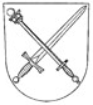 ŽÁDOST O PŘIJETÍ DÍTĚTE K PŘEDŠKOLNÍMU VZDĚLÁVÁNÍ  do Základní školy a mateřské školy SázavkaSprávní orgán (škola)Účastník řízení (dítě)Žadatel (zákonný zástupce dítěte)Správce údajů Základní škola a mateřská škola Sázavka informuje o zpracování osobních údajů na www.zssazavka.cz/zs-dokumenty/. Se všemi podmínkami přijetí do základní a mateřské školy jsem byl seznámen/a. Prohlašuji, že údaje, které jsem uvedl/a v žádosti, jsou pravdivé.V případě povinného předškolního vzdělávání NEVYPLŇUJTE!Došlo:Zpr.:Zpr.:Došlo:Spis. zn.:Spis. zn.:Počet listů:Počet příloh:Spis. zn.:Spis. zn.:Počet listů:Počet příloh:Skart. zn.a lhůta:S 5Č.j.:Skart. zn.a lhůta:S 5Základní škola a mateřská škola Sázavka, příspěvková organizace, Sázavka 55, 582 44 Sázavka, okres Havlíčkův BrodJméno a příjmení dítěte:Datum narození:Místo trvalého pobytu:Režim docházky (celodenní/půldenní):oddoJméno a příjmení, datum narození:  Místo trvalého pobytu:Jiná adresa pro doručování:Další kontaktní údaje (telefon, e-mail): Žádám o přijetí dítěte k předškolnímu vzdělávání do Základní školy a mateřské školy SázavkaŽádám o přijetí dítěte k předškolnímu vzdělávání do Základní školy a mateřské školy SázavkaSázavka 55, 582 44 Sázavka, příspěvkové organizaceSázavka 55, 582 44 Sázavka, příspěvkové organizaceodVdnePodpis zákonného zástupce: Podpis zákonného zástupce: POTVRZENÍ O ŘÁDNÉM OČKOVÁNÍ DÍTĚTEpodle § 50 zákona č. 258/2000 Sb., o ochraně veřejného zdraví POTVRZENÍ O ŘÁDNÉM OČKOVÁNÍ DÍTĚTEpodle § 50 zákona č. 258/2000 Sb., o ochraně veřejného zdraví POTVRZENÍ O ŘÁDNÉM OČKOVÁNÍ DÍTĚTEpodle § 50 zákona č. 258/2000 Sb., o ochraně veřejného zdraví Jméno a příjmení dítěteDatum narozeníDítě   JE řádně očkované,  není řádně očkováno, ale je proti nákaze imunní nebo se nemůže očkování podrobit pro 				trvalou kontraindikaci, NENÍ řádně očkování z jiných důvodů a tudíž nesplňuje § 50 zákona č. 258/2000 Sb., o ochraně 			veřejného zdraví. V …………………………………………………………. dne ……………………………………………….      										 Razítko a podpis lékařeDítě   JE řádně očkované,  není řádně očkováno, ale je proti nákaze imunní nebo se nemůže očkování podrobit pro 				trvalou kontraindikaci, NENÍ řádně očkování z jiných důvodů a tudíž nesplňuje § 50 zákona č. 258/2000 Sb., o ochraně 			veřejného zdraví. V …………………………………………………………. dne ……………………………………………….      										 Razítko a podpis lékařeDítě   JE řádně očkované,  není řádně očkováno, ale je proti nákaze imunní nebo se nemůže očkování podrobit pro 				trvalou kontraindikaci, NENÍ řádně očkování z jiných důvodů a tudíž nesplňuje § 50 zákona č. 258/2000 Sb., o ochraně 			veřejného zdraví. V …………………………………………………………. dne ……………………………………………….      										 Razítko a podpis lékaře